IFS Stockholmsdistriktet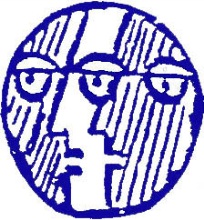 S:t Eriksgatan 33112 39 StockholmTel: 08-650 22 95E-post: info@ifsstockholmsdistriktet.seVÄLKOMMEN PÅ ÖPPET HUS FÖR 
VUXNA BARNTorsdag 2 mars 2023 kl.18.00-20.00 
på S:t  Eriksgatan 33Är du uppvuxen med en förälder med 
schizofreni och liknande psykoserIFS Stockholmsdistriktet bjuder in till öppet hus för ”vuxna barn”. En träff för er som har en förälder med schizofreni och liknande psykoser. Det är ett tillfälle att träffa andra med liknande erfarenheter, få information, samtala och fika. Malin som leder kvällen är själv ”vuxet barn”.Vi tar gärna emot uppslag till framtida föreläsningar och grupper samt teman för medlemskvällar. Har du idéer för någon annan typ av verksamhet så passa på att delge oss dina tankar. IFS Stockholmsdistriktet bjuder på fika med smörgåsRing för portkod08-650 22 95                             VARMT VÄLKOMNA